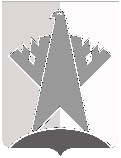 ДУМА СУРГУТСКОГО РАЙОНАХАНТЫ-МАНСИЙСКОГО АВТОНОМНОГО ОКРУГА – ЮГРЫРЕШЕНИЕ22 декабря 2023 года							                                               № 608г. СургутВ целях приведения муниципального правового акта Сургутского района в соответствие с Законом Ханты-Мансийского автономного округа – Югры 
от 10 декабря 2019 года № 89-оз «О наделении органов местного самоуправления муниципальных образований Ханты-Мансийского автономного округа – Югры отдельным государственным полномочием Ханты-Мансийского автономного округа – Югры по организации мероприятий при осуществлении деятельности по обращению с животными без владельцев»Дума Сургутского района решила:1. Внести в решение Думы Сургутского района от 18 мая 2018 года № 453 «Об утверждении Положения о департаменте жилищно-коммунального хозяйства, экологии, транспорта и связи администрации Сургутского района» следующие изменения: 1) в подпункте 9 пункта 2 раздела 2 приложения к решению слова «с пунктом 3 статьи 2» заменить словами «с пунктом 2 статьи 2»;2) подпункт 12 пункта 2 раздела 2 приложения к решению признать утратившим силу.2. Решение вступает в силу с 01 января 2024 года.Председатель ДумыСургутского района                                                                       В.А. ПолторацкийО внесении изменений в решение Думы Сургутского района от 18 мая 2018 года № 453 «Об утверждении Положения о департаменте жилищно-коммунального хозяйства, экологии, транспорта и связи администрации Сургутского района» 